Publicado en  el 13/07/2016 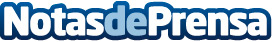 Se cumplen 20 años de la implantación de la cirugía torácica en el Hospital Dr. Josep TruetaDatos de contacto:Nota de prensa publicada en: https://www.notasdeprensa.es/se-cumplen-20-anos-de-la-implantacion-de-la Categorias: Medicina Cataluña http://www.notasdeprensa.es